      Приложение №1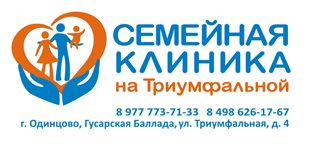 Программа «ПОЛИКЛИНИЧЕСКАЯ»на предоставление лечебно-профилактической помощи (медицинских услуг) детям в возрасте от 3 года до 10  летПрограмма «Поликлиническая» обеспечивает пациентам получение медицинских услуг по установленному лицензией перечню медицинских специальностей: педиатрия, неврология, кардиология, дерматология, эндокринология, аллергология-иммунология, офтальмология, отоларингология, травматология и ортопедия, лабораторная и инструментальная диагностика.Программа «Поликлиническая» обеспечивает пациентам получение медицинских услуг по следующим видам лечебно-профилактической помощи:1.  Медицинские услуги врача по лечению острых и обострению хронических заболеваний.2.  Медицинские услуги по консервативным методам лечения, оздоровления и реабилитации: 2.1. Медицинские услуги по лечению с помощью простых физических воздействий: массаж.3.  Медицинские услуги сестринского персонала: лечебно-диагностические манипуляции, забор биологического материала на исследование.4.  Медицинские услуги по профилактике:4.1.  Медицинские профилактические осмотры ребенка;4.2.  Вакцинация согласно национальному календарю профилактических прививок.5. Медицинские комплексные диагностические услуги: лабораторные, функциональные, инструментальныеI. ЛЕЧЕБНО-ДИАГНОСТИЧЕСКАЯ МЕДИЦИНСКАЯ ПОМОЩЬ1. Перечень лечебно-диагностических медицинских услуг оказываемых на дому:1.1 Вызов врача-педиатра на дом;1.2. Консультации врачей-специалистов: ЛОР (проводятся строго по медицинским показаниям и назначению врача-педиатра). Консультации исключены для экстренных клинических ситуаций (травмы);1.3. Забор биологического материала для лабораторных исследований (клинический анализ крови) строго по назначению врача в период острого  заболевания.2. Перечень лечебно-диагностических медицинских услуг оказываемых в поликлинике:2.1. Консультации, диагностические исследования, профилактические и лечебные мероприятия по специальностям: педиатрия, неврология, кардиология, дерматология, нефрология, эндокринология, аллергология-иммунология,  офтальмология, отоларингология,  травматология и ортопедия,  лабораторная и инструментальная диагностика по назначению специалистов поликлиники.  2.2. Проведение 1 курса (10 сеансов)  лечебного массажа  по медицинским показаниям и назначению врача .3. Ограничения  объема  лечебных услуг до 1 курса (10 сеансов): 3.1. Лечебный массаж по медицинским показаниям и назначению врача;3.2. Оториноларингология - санация хронических очагов инфекции; 4. Исключены: 4.1. Все виды косметических услуг, удаление вирусных бородавок, гемангиом, контагиозных моллюсков, невусов;4.2. Подбор корригирующих медицинских устройств и приспособлений (контактных линз, слуховых устройств).4.3. Специфическая иммунотерапия (СИТ).                                                   II. ПРОФИЛАКТИЧЕСКИЕ МЕДИЦИНСКИЕ УСЛУГИ                 2.1. Профилактические медицинские осмотры врачом-педиатром проводятся в поликлинике.                  График медицинских профилактических осмотров врача-педиатра:                 2.2. Профилактические медицинские осмотры врачами-специалистами (диспансеризация) проводятся в поликлинике. График медицинских профилактических осмотров врачей-специалистов:                 Диспансеризация детей старше 3-х лет проводится 1 раз в год (однократно в период  прикрепления). Срок проведения общего профилактического осмотра при первичном прикреплении устанавливает врач-педиатр после первичного осмотра и анализа медицинской документации ребенка, предоставленной родителями. При прикреплении профилактический медицинский осмотр проводится по медицинским показаниям (диагностика заболеваний перечня исключений). При отсутствии медицинских показаний профилактический осмотр проводится по необходимости (поступление в ДДУ,в школу) или по согласованию с родителями.III. ВАКЦИНОПРОФИЛАКТИКА3.1. Вакцинация детей проводится в объеме и в сроки, регламентированные национальным календарем профилактических прививок, вакцинами отечественного производства, по медицинским показаниям и назначению врача. При наличии медицинских противопоказаний вакцинация проводится по индивидуальному календарю прививок.Календарь вакцинопрофилактики 3.2. Реакция Манту и оценка результата проводится только в условиях поликлиники.3.3. Исключены:                - Вакцинация БЦЖ в рамках программы не проводится;                - Иммунопрофилактика вакцинами, не входящими в календарь прививок.IV. ДИАГНОСТИЧЕСКИЕ МЕДИЦИНСКИЕ УСЛУГИ4.1. Лабораторно-диагностические исследования при плановых профилактических осмотрах и вакцинации проводятся в поликлинике. График планового забора анализов:4.2. Лабораторно-диагностические исследования при острых и обострении хронических заболеваний, в период прикрепления проводятся в поликлинике по медицинским показаниям, назначению и направлению врача в объёме и кратности, установленных перечнем: а) Клинические исследования - кровь, моча, кал – по назначению врача.б) Биохимические, Микробиологические исследования (анализ кала, посев мочи, крови, мазки из зева и носа и пр.) - не более 2 раз по каждому материалу.с) Иммунологические исследования (строго по медицинским показаниям) -1 раз:- Сывороточные иммуноглобулины: А,М,G,Е общий;-. Кровь на IgE-общий и специфические пищевые и пыльцевые Ig А,М,G - не более 5 аллергенов;               д) Иммуно-серологические исследования для выявления хронических персистирующих внутриклеточных и вирусных инфекций (кроме скрининга): хламидии, микоплазмы, уреоплазмы, гарднереллы, вирусы герпеса всех типов, ЦМВ, ВЭБ – не более 1 раза; е)  Иммуно-серологические исследования с целью диагностики эпидемиологически значимых прививаемых инфекций: коклюш, паракоклюш, в-гемолитический стрептококк, корь, краснуха, паротит – не более 1 раза.Исключены: Все гормональные исследования.4.3.. Инструментально-диагностические исследования в поликлинике:  ультразвуковые исследования (включая ЭХО-кардиографию, внутренние органы) - не более 2 раз по каждому виду исследования по назначению педиатра и/или специалистов поликлиники. Исключены: лабораторно-инструментальные исследования: КТ, МРТ, Полисомнография, Холтеровское мониторирование АД и ЭКГ,Дуплексное сканирование сосудов, Эндоскопия носоглотки, Вагиноскопия, Денситометрия и другие дорогостоящие виды лабораторно-инструментальных исследований.                                                          V. СЕРВИСНЫЕ УСЛУГИ5.1. Рекомендации врача-педиатра по рациональному питанию, закаливанию ребенка, профилактике заболеваний.5.2. Консультации дежурного врача по телефону в часы работы поликлиники по правилам оказания медицинской помощи.                5.3. Оформление медицинской документации установленного образца (в том числе выдаваемой на руки пациентам): больничные листы, выписки из истории развития ребенка, справки, выдаваемые врачом-педиатром.                Оформление пакета медицинских документов, необходимых для поступления в ДДУ–   1 раз за период прикрепления.                Оформление Справки и проведение обследований в плавательный бассейн, спортивную секцию (анализ кала на я/г, соскоб на энтеробиоз) – не более 1 раза за период прикрепления.Исключено:- Оформление «Санаторно-курортной карты».- Оформление медицинских документов, требующих участия пяти и более специалистов, включая педиатра.VI. УСЛУГИ ИСКЛЮЧЕННЫЕ ПРОГРАММОЙ «ПОЛИКЛИНИЧЕСКАЯ»6.1. Перечень исключенных услуг:    6.1.1. Профилактические осмотры и обследования, не предусмотренные Программой «Поликлиническая».6.1.2. Медицинские услуги, не предписанные врачом.6.1.3. Наблюдение пациента при показаниях к госпитализации и отказе от нее.6.2. Перечень болезней, синдромов и проблем, связанных со здоровьем исключенных программой «Поликлиническая»:6.1. Заболевания и осложнения, повлекшие за собой установление группы инвалидности, с даты их регистрации КЭК.6.2. Врожденные аномалии (пороки развития), деформации и хромосомные нарушения. 6.3. Врожденные инфекционные, паразитарные болезни и другие инфекции не специфичные для периода детства.6.5. Особо опасные инфекционные заболевания.6.6. Приобретенные хронические персистирующие внутриклеточные инфекции, вирусно-бактериальные инфекции, инфекции, передающиеся преимущественно половым путем, вызванные вирусом иммунодефицита человека.6.7. Новообразования: злокачественные и другие, требующие дорогостоящих методов исследования и лечения. 6.8. Отдельные нарушения, вовлекающие иммунный механизм (первичные и комбинированные иммунодефициты).6.9. Диффузные болезни соединительной ткани.6.10. Болезни эндокринной системы (АИТ, инсулинозависимый сахарный диабет I типа).6.11. Психические расстройства и расстройства поведения.6.12. Туберкулез. 6.13. Оказание медицинской помощи при укусах кошек, собак, грызунов, клещей.VII. ОСОБЫЕ УСЛОВИЯ ОКАЗАНИЯ МЕДИЦИНСКИХ УСЛУГ.	7.1. Медицинские услуги, по перечню заболеваний исключенных программой «Поликлиническая», оказываются пациентам только до постановки диагноза.    7.2.  В случае выявления в период обслуживания: гемолитической болезни новорожденных, внутриутробной инфекции, анемии, аллергических заболеваний (экзема, атопический дерматит), хронических заболеваний с частыми обострениями (более 3-х раз в год); функциональных отклонений со стороны ЖКТ, МВП, МПС, ССС, опорно-двигательной системы, лор-органов, эндокринной системы, требующих динамического и диспансерного наблюдения, Поликлиника с момента подтверждения диагноза, сообщает родителям об установленном факте и о необходимости оказания пациенту дорогостоящей медицинской помощи, не предусмотренной программой «Поликлиническая». С момента установления диагноза и оповещения родителей Клиника оставляет за собой право приостановить оказание медицинских услуг по данному заболеванию в рамках действующего Договора.    7.3. В дальнейшем оказание медицинской помощи по выявленной патологии может осуществляться в рамках подписанного дополнительного соглашения о введении повышающего коэффициента или выведения за рамки программы  наблюдения по выявленной патологии.   7.4. В случае, если в период обслуживания, ребенок был отнесен к категории часто болеющих детей (более 5 раз в год), то при перезаключении договора, срок действия которого истек, Клиника оставляет за собой право ввести повышающий коэффициент.   7.5. Для оказания медицинской помощи детям, постоянно проживающим за пределами Административной Границы ЖК « Гусарская баллада», цена Договора увеличивается на введенный добавочный коэффициент:1,2 - до  от АГ;       1,5 - до  от АГ     7.6. Все виды и объемы медицинской помощи, которые не входят в Медицинскую программу предоставляются Поликлиникой за отдельную плату (при возможности их оказания поликлиникой).Поликлиника оставляет за собой право пересматривать и изменять перечни платных медицинских услуг и заболеваний, не включенных в Программу. Стоимость программы : 46 500 рублейВозрастОт 3 до 10 лет 1 раз в 6 месяцев Возрастврачи-специалисты1 раз в год Невролог, хирург-ортопед, отоларинголог, офтальмолог.ВозрастВакцинация 6 летВторая ревакцинация против кори, паротита и краснухи7 летВторая ревакцинация против дифтерии и столбняка3-10 летРеакция Манту – ежегодноВозрастАнализы3-10 летклинический анализ крови, клинический анализ мочи, анализ кала на я/гельминтов, соскоб на энтеробиоз 1 раз в год